Innbydelse til Stavanger Open & stavanger master 2018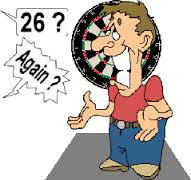 Stavanger Open - Singel Lørdag 18.08.2018 Stavanger Master - Singel Søndag 19.08.2018Påmeldingsfrist: Søndag 12.08.2018      Registrering begge dager: 10:00-10:30Spillestart begge dager: 11:00Påmeldingsavgift: Kr 200 pr pers i singel pr.dag Spillested: Forus Lagerveien 12 – Ca midt mellom Stavanger og SandnesDet blir innledende puljespill med påfølgende cup 501 best av 5Semifinaler/Damefinale best av 7 - Herrefinale best av 9Premiering: Singel Herre 1-4 plass Pengepremie.Singel Dame 1-4 plass Pengepremie (min 4 damer egen dameklasse) Pott 170 utgang er kr 1000 – Til den første Herre/Dame som tar denneInside Stavanger sponser  vandrepokal ( Stavanger Open) i herre/dame klassen 3 napp så er den dinDette er en H4 – D4 NDF turnering. Det betyr at alle må være medlem i NDF forå spille denne helgen Påmelding til: e-mail stavangercitydartclub@gmail.comVed spørsmål, ta kontakt med Marco Scharin mobil 97592360Påmeldingsavgift betales til konto 1207.10.38856. Merk betaling med navn og klubb.Merk! Det påløper en ekstra avgift på kr. 50,- pr. turnering for de som betalerstartkontingenten kontant ved oppmøteVinnere 2015 Kenneth Svardal – Stavanger City & Marianne Log – Strand dart clubVinnere 2016 Jan E Laberg – Kong Oscar & Catharina Østeng -  Stavanger CityVinnere 2017 Frank Ulseth – 3 Sverd & Elin Eikesdal – Kong OscarVandre Pokalen Herrer er på 5000kr / Damer 2000kr